ANEXO IIISOLICITUD DE PARTICIPACIÓN EN PROCESO SELECTIVO PARA LA COBERTURA DEPUESTOS DE PERSONAL LABORAL TEMPORALDATOS PERSONALES APELLIDO 1…………………………………………………………APELLIDO 2………………………………………………………………………….. NOMBRE………………………………………………………………Nº DOCUMENTO DE IDENTIDAD……………………………………………….. DIRECCIÓN: c/av/pz………………………………...........…………….núm……..piso…….Cód. Postal……………….TELÉFONO……………………… LOCALIDAD……………………………………………….PROVINCIA……………………………………………PAIS…………………………………. FECHA NACIMIENTO………………………..LOCALIDAD NACIMIENTO…………………………………PAÍS NACIMIENTO……………………. NACIONALIDAD…………………………………………CORREO ELECTRÓNICO....…………………………………………………………………… PROCESO SELECTIVO MINISTERIO:…                                                                                                    ORGANISMO:… FECHA DE LA CONVOCATORIA:…                   CATEGORÍA PUESTO CONVOCADO:…                                                                  GRUPO PROFESIONAL:... CÓDIGO PLAZA SOLICITADA: ..				    PRIORIDAD:TITULACION MINIMA EXIGIDA (se deberá poseer a la finalización del plazo de presentación de instancias) 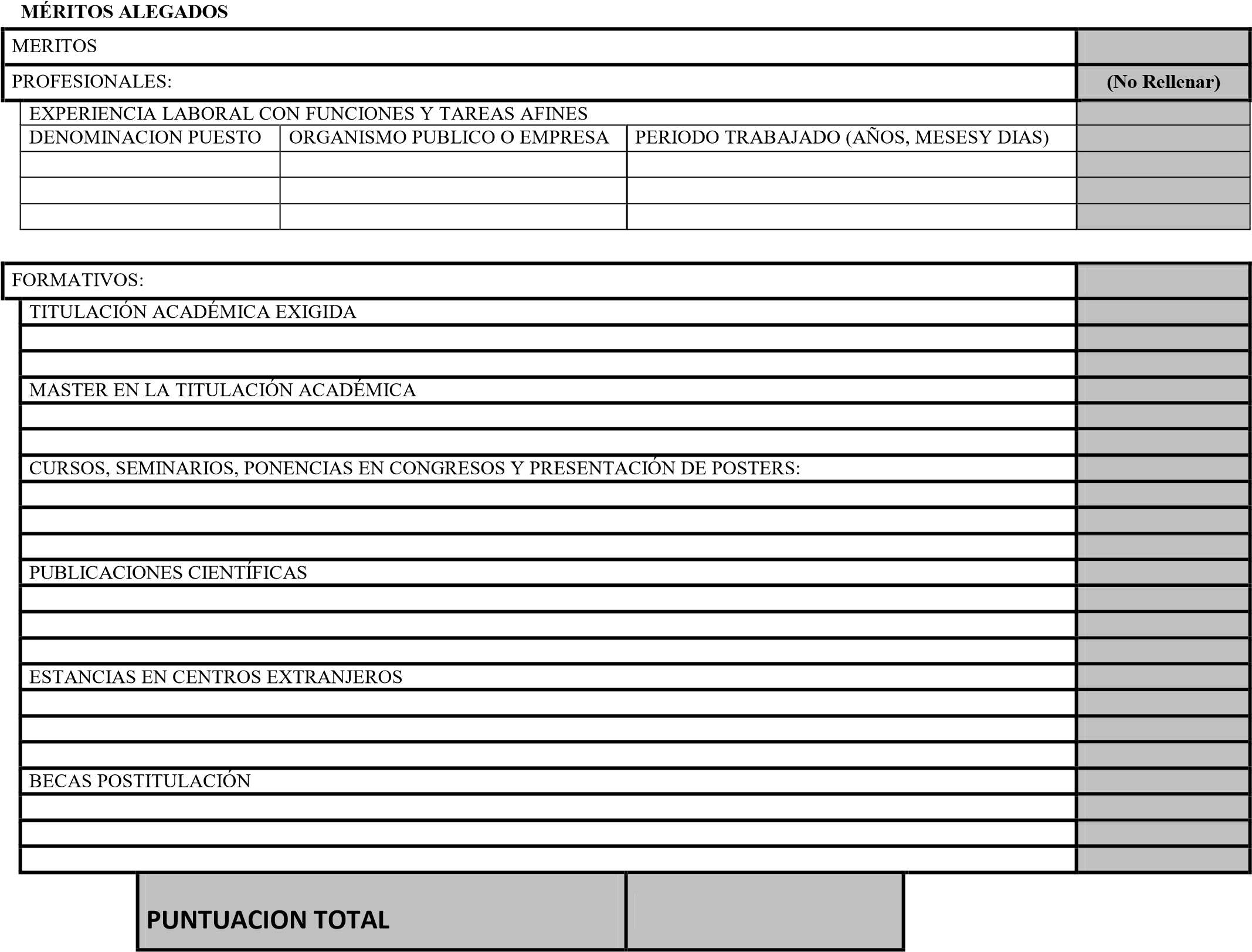 Lugar, fecha y firma  ………………………………………………de………………de……..  SR. DIRECTOR DEL INSTITUTO GEOLOGICO Y MINERO DE ESPAÑA (IGME) Autorizo a la comprobación de los datos de identificación personal en el Sistema de Verificación de Datos de Identidad  (R.D. 522//2006, de 28 de abril, B.O.E.  de 9 de mayo). Ley de protección de datos de carácter personal 15/1999. SI SI NO Autorizo a la comprobación de los datos de identificación personal en el Sistema de Verificación de Datos de Identidad  (R.D. 522//2006, de 28 de abril, B.O.E.  de 9 de mayo). Ley de protección de datos de carácter personal 15/1999. Doy mi consentimiento para que consulte/n y/o verifique/n la/s titulación/es para este procedimiento. SI SI NO Con la firma  del Anexo III (Solicitud de participación) declaro que no he sido contratado en esta modalidad de contrato predoctoral  en el Centro de Investigaciones Energéticas,  Medioambientales y Tecnológicas (CIEMAT) o distinta empresa por un tiempo superior a cuatro años (En el supuesto de concertarse el contrato con una persona con discapacidad, este periodo no podrá ser superior a seis años). Con la firma  del Anexo III (Solicitud de participación) declaro que no he sido contratado en esta modalidad de contrato predoctoral  en el Centro de Investigaciones Energéticas,  Medioambientales y Tecnológicas (CIEMAT) o distinta empresa por un tiempo superior a cuatro años (En el supuesto de concertarse el contrato con una persona con discapacidad, este periodo no podrá ser superior a seis años). Con la firma  del Anexo III (Solicitud de participación) declaro que no he sido contratado en esta modalidad de contrato predoctoral  en el Centro de Investigaciones Energéticas,  Medioambientales y Tecnológicas (CIEMAT) o distinta empresa por un tiempo superior a cuatro años (En el supuesto de concertarse el contrato con una persona con discapacidad, este periodo no podrá ser superior a seis años). Con la firma  del Anexo III (Solicitud de participación) declaro que no he sido contratado en esta modalidad de contrato predoctoral  en el Centro de Investigaciones Energéticas,  Medioambientales y Tecnológicas (CIEMAT) o distinta empresa por un tiempo superior a cuatro años (En el supuesto de concertarse el contrato con una persona con discapacidad, este periodo no podrá ser superior a seis años). Con la firma  del Anexo III (Solicitud de participación) declaro que no he sido contratado en esta modalidad de contrato predoctoral  en el Centro de Investigaciones Energéticas,  Medioambientales y Tecnológicas (CIEMAT) o distinta empresa por un tiempo superior a cuatro años (En el supuesto de concertarse el contrato con una persona con discapacidad, este periodo no podrá ser superior a seis años). Con la firma  del Anexo III (Solicitud de participación) declaro que no he sido contratado en esta modalidad de contrato predoctoral  en el Centro de Investigaciones Energéticas,  Medioambientales y Tecnológicas (CIEMAT) o distinta empresa por un tiempo superior a cuatro años (En el supuesto de concertarse el contrato con una persona con discapacidad, este periodo no podrá ser superior a seis años). Con la firma  del Anexo III (Solicitud de participación) declaro que no he sido contratado en esta modalidad de contrato predoctoral  en el Centro de Investigaciones Energéticas,  Medioambientales y Tecnológicas (CIEMAT) o distinta empresa por un tiempo superior a cuatro años (En el supuesto de concertarse el contrato con una persona con discapacidad, este periodo no podrá ser superior a seis años). 